						Проєкт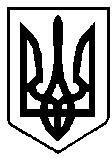 Вікторія ТЕРЕХОВАВАРАСЬКА МІСЬКА РАДАВИКОНАВЧИЙ КОМІТЕТВАРАСЬКОЇ МІСЬКОЇ РАДИР І Ш Е Н Н Я01 жовтня 2021  року									№351Про утворення опікунської ради з питань забезпечення прав та інтересів повнолітніх осіб, які потребують опіки або піклування та затвердження Положення про неї У зв’язку з кадровими змінами у виконавчих органах Вараської міської ради, враховуючи частину першу статті 56 Цивільного кодексу України, відповідно до спільного наказу Державного комітету України у справах сім’ї та молоді, Міністерства освіти України, Міністерства охорони здоров’я України, Міністерства праці та соціальної політики України від 26 травня 1999 року №34/166/131/88 «Про затвердження Правил опіки і піклування», зареєстрованого в Міністерстві юстиції України 17 червня 1999 року за №387/3680, керуючись підпунктом 4 пункту «б» частини першої статті 34, частиною шостою статті 59 Закону України «Про місцеве самоврядування в Україні», виконавчий комітет В И Р І Ш И В:1. Утворити опікунську раду з питань забезпечення прав та інтересів повнолітніх осіб, які потребують опіки або піклування у складі згідно з додатком 1.2. Затвердити Положення про опікунську раду з питань забезпечення прав та інтересів повнолітніх осіб, які потребують опіки або піклування (далі - Положення) згідно з додатком 2.3. Визнати таким, що втратило чинність рішення виконавчого комітету від 23.02.2021 №34 «Про створення опікунської ради з питань забезпечення прав та інтересів повнолітніх осіб, які потребують опіки та піклування та затвердження Положення про неї».4. Контроль за виконаннямрішенняпокласти на заступника міськогоголови з питаньдіяльностівиконавчихорганів ради Волинця М.С.Міський голова							Олександр МЕНЗУЛ